.Intro: 16 countsRight-Lock-Right, Scuff, Left-Lock-Left, ScuffJazzbox ¼ Turn Right x2Grapevine Right, Scuff, Rolling Vine Left, TouchGrapevine Right, Scuff, Rolling Vine Left, TouchMonterey ½ Turn Right x 2Rocking Chair, Step, ½ Turn, Step, ½ TurnRestart: Walls 4 & 6 after 32 countsTravelling Band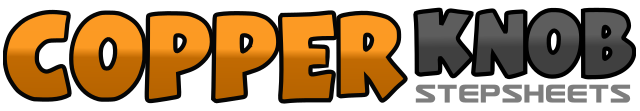 .......Count:48Wall:2Level:Improver.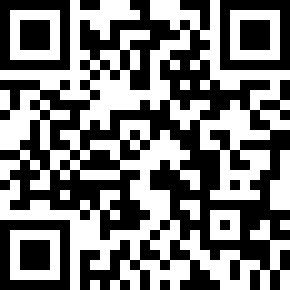 Choreographer:Karen Hanmore (UK) - May 2019Karen Hanmore (UK) - May 2019Karen Hanmore (UK) - May 2019Karen Hanmore (UK) - May 2019Karen Hanmore (UK) - May 2019.Music:Travelin' Band - Creedence Clearwater RevivalTravelin' Band - Creedence Clearwater RevivalTravelin' Band - Creedence Clearwater RevivalTravelin' Band - Creedence Clearwater RevivalTravelin' Band - Creedence Clearwater Revival........1 – 4Step forward on right, lock left behind right, step forward on right, scuff left next to right5 – 8Step forward on left, lock right behind left, step forward on left, scuff right next to left9-12Cross right over left, step back on left, step right ¼ turn right, step left next to right13-16Cross right over left, step back on left, step right ¼ turn right, step left next to right17-20Step right to right side, cross left behind right, step right to right side, scuff left next to right21-24Step left ¼ turn left, ½ turn stepping back onto right, ¼ turn stepping forward onto left, touch right next to left25-28Step right to right side, cross left behind right, step right to right side, scuff left next to right29-32Step left ¼ turn left, ½ turn stepping back onto right, ¼ turn stepping forward onto left, touch right next to left33-36Touch R out to right side, pivot ½ turn right on L stepping R next to L, touch L out to L side, step L next to R37-40Touch R out to right side, pivot ½ turn right on L stepping R next to L, touch L out to L side, step L next to R41 – 44Rock forward on right, recover onto left, rock back on right, recover onto left45 – 48Step forward on right, ½ turn left stepping forward on left, step forward on right, ½ turn left stepping forward on left